Module 2 : L’utilisation des couleursTo fit in : L’intégration dans le groupe Identifier les couleurs dans l’imageCompare les couleurs de ces quatre images. Les deux images de gauche ont des couleurs similaires. Les deux images de droite aussi.Quelles sont les couleurs associées au monde de la boxe ?Le rouge, le bleu foncé, le jaune et le blanc (des couleurs primaires) correspondent au monde de la boxe.Quelles sont les couleurs associées au monde de la danse ?Le violet, le rose, le bleu turquoise et le doré sont associés au monde de la danse (des couleurs secondaires). 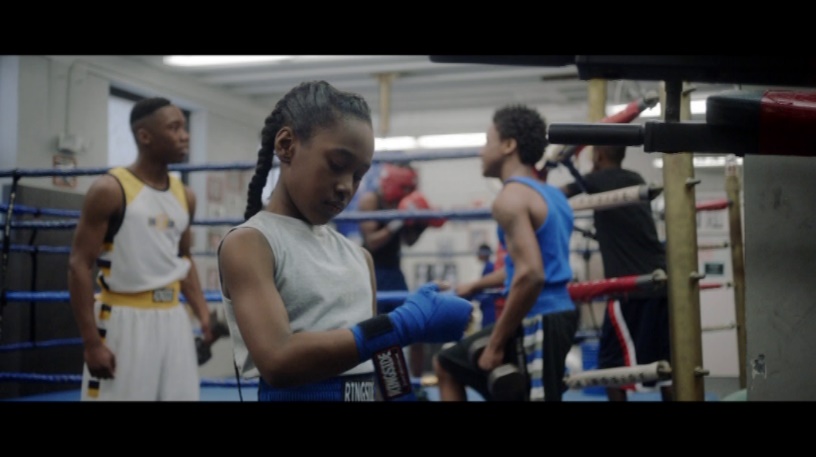 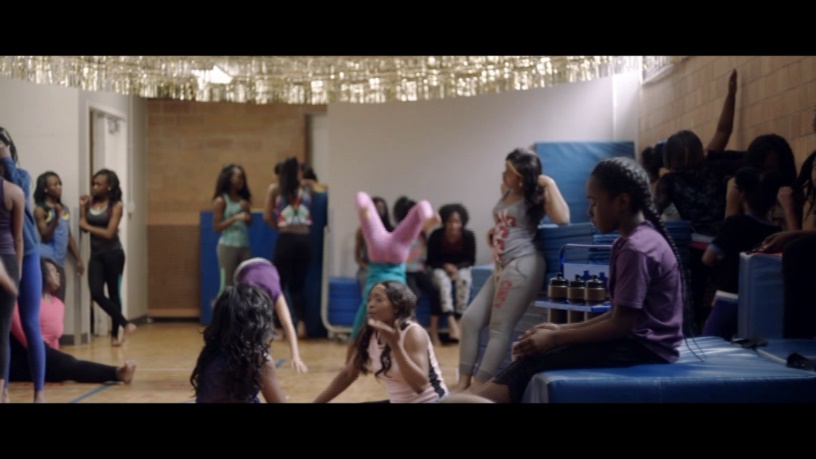 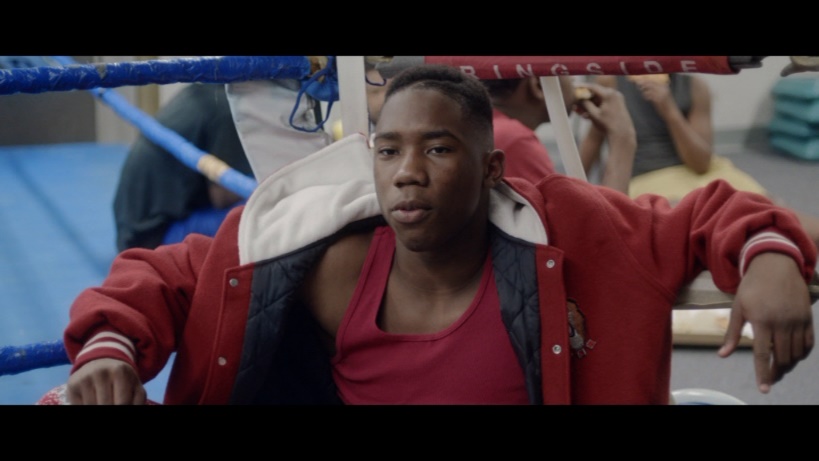 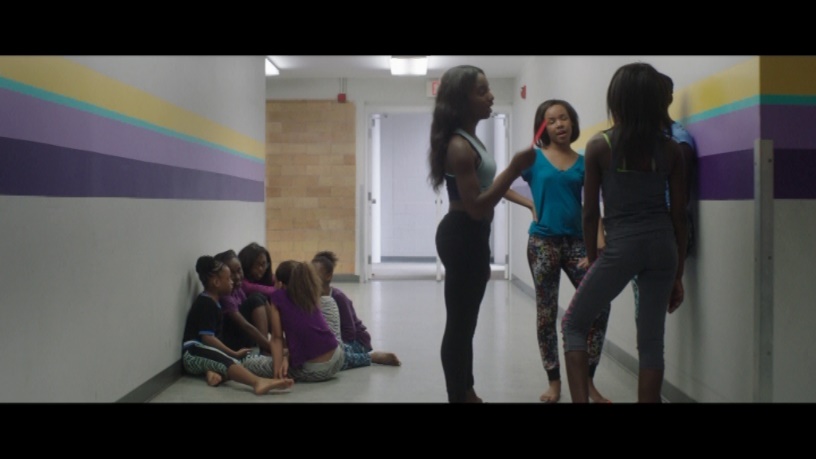 Quels sont les éléments en couleurs dans ces images ?Les vêtements amènent les couleurs : la veste rouge, le maillot bleu, le maillot blanc et jaune, le t-shirt violet, les collants roses, le t-shirt turquoise. Les bandes de couleurs sur les murs du couloir et les murs marrons. Le ring de boxe bleu et rouge, les tapis bleus et la guirlande dorée. Interpréter les couleursPeux-tu te souvenir de la couleur du t-shirt de Toni quand elle est dans le monde de la boxe, et dans le monde de la danse ? (Sinon tu peux t’aider des images au-dessus.)Elle porte un t-shirt gris quand elle est avec les garçons, et violet quand elle est avec les filles.A ton avis, pourquoi ne porte-t-elle pas un t-shirt de la même couleur que les garçons dans le monde de la boxe ?Elle ne fait pas vraiment partie de leur groupe.Pour toi, que peuvent symboliser les paillettes dorées sur la main de Toni lorsqu’elle voit les filles danser pour la première fois ?Les paillettes dorées sont une des couleurs du monde de la danse. Le doré est la couleur de l’or et donc de la richesse. Il s’agit d’une couleur qui attire l’œil. Pour Toni, cela va symboliser son attirance pour la magie du monde de la danse qui va la faire rêver. 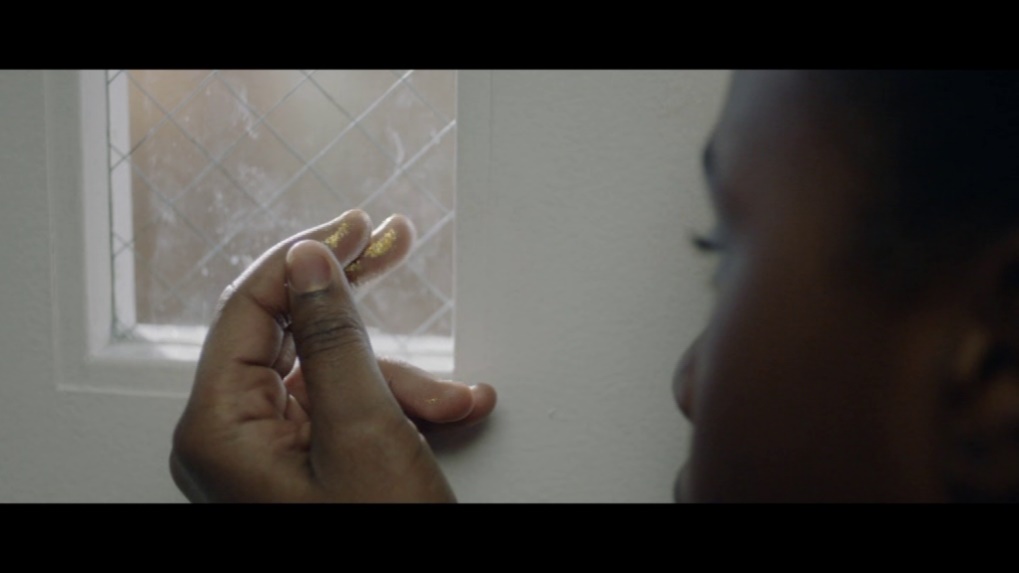 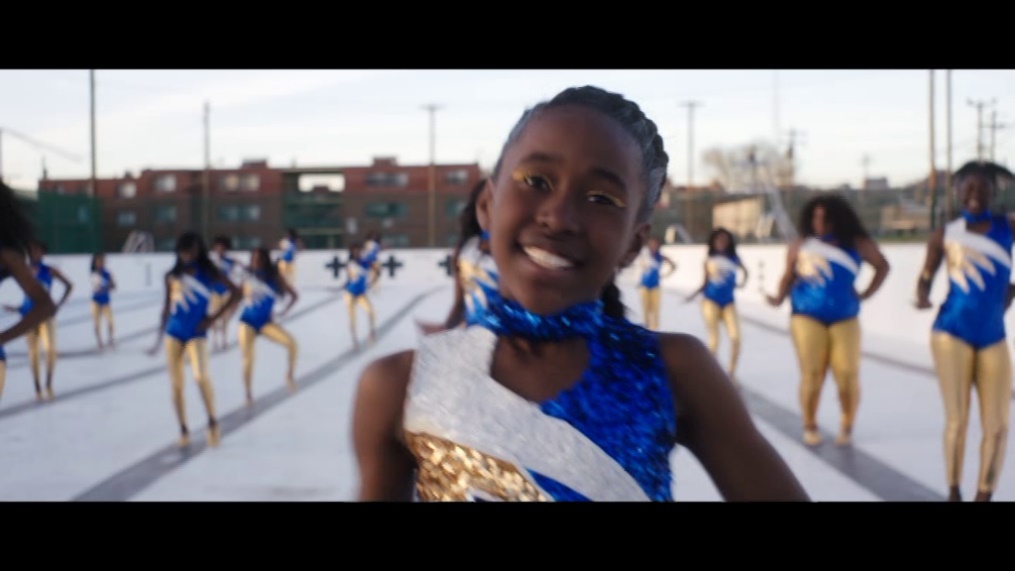 D’après les réponses des deux exercices précédents, comment peux-tu interpréter les couleurs des costumes sur cette image de la fin du film (au-dessus) ?Toni et les autres danseuses portent une tenue bleu foncé, une couleur de la boxe et doré, une couleur de la danse. Toni parvient à être heureuse en réunissant le monde de la boxe et celui de la danse. 